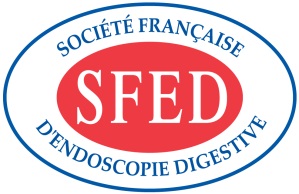 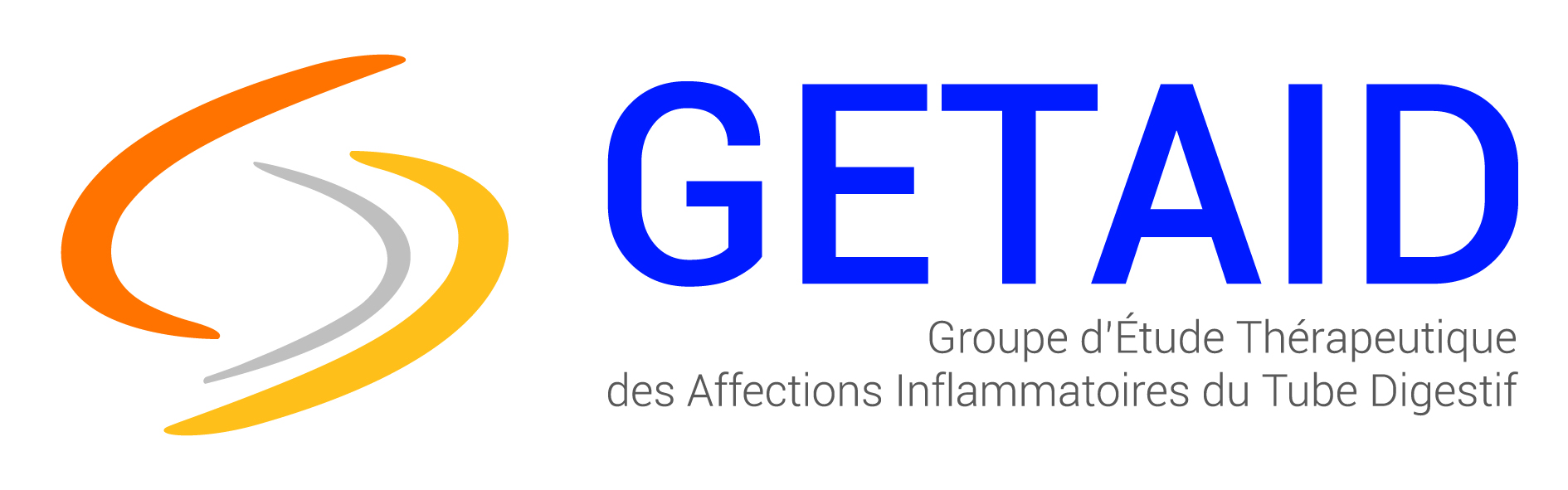 NOM       – Prénom      							Date de l’examen Date de naissance : Médecin demandeur et correspondants : INDICATION : Maladie de Crohn, évaluation post-opératoireIndication : Chirurgie : oui nonTraitement actuel :      Coloscope : année- type- n°     		Insufflation CO2 : oui nonAnesthésiste : Dr      			IDE spécialisé endoscopie : Me Mr      Préparation :      			Pompe de lavage : oui nonScore de Boston :      / 9		Chromoendoscopie : oui nonRESULTATS : 1 photo / segmentPolypes : oui nonLocalisation, classification, exérèse, biopsiesBiopsies ciblées : oui nonLocalisation, description, numéro de potCONCLUSIONS :      SignatureScore de Rutgeerts :i0 (absence de lésion) / i1 ( 5 aphtes iléon)/ i2a (aphtes multiples > 5, au sein d’une muqueuse saine) ; i2b (lésions de l’anastomose) / i2a+i2b / i3 : aphtes au sein d’une muqueuse inflammatoire / i4 : lésions plus sévères, ulcères larges ou profonds et/ou sténose.Segment exploréLésionsLésionsSurface lésée (%)UlcérationsSurface ulcérée (%)BiopsiesIléonSur -- cm œdème érythème pseudopolype cicatrice sténose      % aphtoïde superficielle creusante      %Anastomose sténosée  ulcérée sténosée  ulcérée sténosée  ulcérée sténosée  ulcérée sténosée  ulcérée sténosée  ulcéréeCôlon droit œdème érythème pseudopolype cicatrice sténose      % aphtoïde superficielle creusante      %Côlon transverse œdème érythème pseudopolype cicatrice sténose      % aphtoïde superficielle creusante      %Côlon gauche  œdème érythème pseudopolype cicatrice sténose      % aphtoïde superficielle creusante      %Sigmoïde œdème érythème pseudopolype cicatrice sténose      % aphtoïde superficielle creusante      %Rectum œdème érythème pseudopolype cicatrice sténose      % aphtoïde superficielle creusante      %Canal anal